Информационный обзоробращений граждан, организаций в администрацию Красногвардейского района, в адрес главы администрации Красногвардейского районаза май 2022 года	В мае 2022 года зарегистрировано в СЭД «Электронное правительство» и направлено на рассмотрение в администрацию Красногвардейского района 39 обращений.	Из 39 обращений:- разъяснено – 8- представлена информация по запросу – 1- поддержано – 4- находятся на рассмотрении – 26Тематика обращенийАктивность населения в разрезе поселений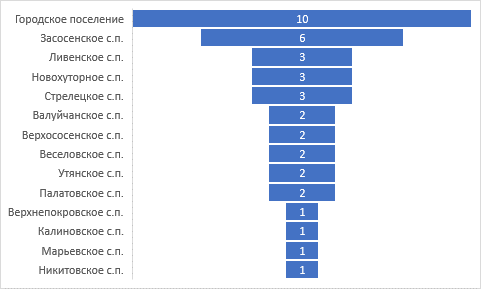 	Главой администрации района проведена 1 прямая линия, в ходе которой поступило 3 вопроса. По всем вопросам заявителям даны разъяснения.	Через систему «Инцидент Менеджмент» в мае 2022 года зарегистрировано и направлено на рассмотрение в администрацию района 69 обращений. Из них: меры приняты – 10 (15%), даны разъяснения – 58 (84%), поддержано – 1 (1%).Тематика обращенийАктивность населения в разрезе поселений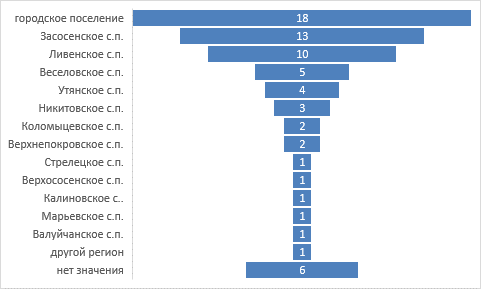 